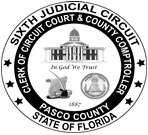 Paula S. O'Neil Clerk & ComptrollerFee Schedule Revised100318Fee Schedule Revised100318CIRCUIT CIVIL AND DOMESTIC RELATIONS FEES AND COSTSCIRCUIT CIVIL AND DOMESTIC RELATIONS FEES AND COSTSCIRCUIT CIVIL AND DOMESTIC RELATIONS FEES AND COSTSInitial Filing FeesInitial Filing FeesInitial Filing FeesGeneral Civil: Each Action, Suit or Proceeding$400.00Dissolution/Annulment of Marriage$408.00Simplified Dissolution of Marriage$408.00General Domestic Relations$400.00Domestic Relations Exception Cases (Pursuant to F.S. 28.241 (1)(a)(1)(b))$300.00Each Defendant Over (5), Additional Charge$2.50Enforce Foreign Judgment (in addition to filing fee)$42.00Garnishment, Replevin, Attachment & Distress Writs (in addition to filing fee)$85.00Tenant Eviction (over $15,000)$400.00Foreclosure/Judicial SalesForeclosure/Judicial SalesForeclosure/Judicial SalesReal Property or Foreclosure Claims $50,000 and less (Level 1)$400.00Real Property or Foreclosure Claims over $50,000 and less than $250,000 (Level 2)$905.00Real Property or Foreclosure Claims $250,000 and over (Level 3)$1,905.00Foreclosure Counter/Cross/3rd Party Complaint/Petition (Level 1)$395.00Foreclosure Counter/Cross/3rd Party Complaint/Petition (Level 2)$900.00Foreclosure Counter/Cross/3rd Party Complaint/Petition (Level 3)$1,900.00Judicial Sale (Foreclosure)$70.00Additional Fee for Electronic Online Sale$49.00Surplus Fund Fee$28.00Appointing Surplus Trustee$15.00Notifying Surplus Trustee$15.00Disbursement of Surplus Funds$15.00Other Civil FeesOther Civil FeesOther Civil FeesAttorney Pro Hac Vice$100.00Bond Approval$8.50General Civil Counter/Cross/3rd Party Complaint/Petition$395.00General Domestic Relations Counter/Cross/3rd Party Complaint/Petition$395.00Dissolution Counter Claim (Dissolution Fees plus Counter-Claim/Petition Fee)$403.00Domestic Relations Exception Cases Counter/Cross/3rd Party Complaint/Petition (Pursuantto F.S. 28.241(1)(a)(1)(b))$295.00Each Severance Granted$18.00Each Timeshare Estate Joined to Filing Fee (Maximum of 15 units per case)$10.00Garnishment, Replevin, Attachment & Distress Writs (in addition to filing fee)$85.00Paula S. O'Neil	Fee ScheduleClerk & Comptroller	Revised 070114Paula S. O'Neil	Fee ScheduleClerk & Comptroller	Revised 070114CIRCUIT CIVIL AND DOMESTIC RELATIONS FEES AND COSTSCIRCUIT CIVIL AND DOMESTIC RELATIONS FEES AND COSTSOther Civil FeesOther Civil FeesGarnishment, Replevin, Attachment & Distress Writs (in addition to filing fee)$	85.00Recording Lis Pendens - First page$	5.00Each Additional Page, Additional Charge$	4.00Recording of Dismissal, Satisfaction, or Release of Lis Pendens - First Page$	10.00Each Additional Page, Additional Charge$	8.50Indexing Instruments Recorded in the Official Records Which Contain More than FourNames (per additional name) (Pursuant to F.S. 28.24 (12)(c))$	1.00Indexing Instruments Recorded in the Official Records Which Contain More than FourNames (per additional name) (Pursuant to F.S. 28.24 (12)(c))$	1.00Malpractice 90 Day Extension$	42.00Modification of Final Judgment$	50.00Motor Vehicle Repair Act (preparing and recording) (Pursuant to F.S. 559.917)$	17.00Issuing Subpoena (sign and seal only)$	2.00Prepare and Issue Subpoena for a Witness (includes signing and sealing)$	7.00Issuing Summons (sign and seal only)*$	10.00Prepare and Issue Summons (includes signing and sealing)*$	17.00Receiving and Disbursing Support Payments, 4% of Payment Amount ReceivedMinimum of(per payment) (Pursuant to F.S. 61.181)$ .25Maximum ofNote: The fee is not based on the court ordered amount, but the amount of the payment received.$5.25Reopen Modification of Final Judgment Fee$	50.00See the General Civil and Domestic Relation Filing Fees and Costs Page for Exemptions to Reopen Fee$	50.00Sealing Any Court File or Expungement of Record$	42.00Transfer of Lien Certificate$	20.00Additional Transfer of Lien Certificate$	10.00Registry of CourtRegistry of CourtEminent Domain Actions (per deposit)$	170.00Receiving Money into Registry, First $500.003.00%Each Subsequent $100.001.50%*It has been determined that the fee for preparing, signing and sealing a summons will be $17.00 This includes the issuing fee of $10 and the preparation fee of $7.Note: This list is intended as a general reference and is not inclusive of all fees. Fees are set by statute and court rules subject to revisions and amendments.*It has been determined that the fee for preparing, signing and sealing a summons will be $17.00 This includes the issuing fee of $10 and the preparation fee of $7.Note: This list is intended as a general reference and is not inclusive of all fees. Fees are set by statute and court rules subject to revisions and amendments.Paula S. O'Neil Clerk & ComptrollerFee Schedule Revised 100318Fee Schedule Revised 100318COUNTY CIVIL SMALL CLAIMS FEES AND COSTSCOUNTY CIVIL SMALL CLAIMS FEES AND COSTSCOUNTY CIVIL SMALL CLAIMS FEES AND COSTSInitial Filing FeesInitial Filing FeesInitial Filing FeesSmall Claims less than $100.00$55.00Small Claims $100.00 to $500.00$80.00Small Claims $500.01 to $2500.00$175.00Small Claims $2500.01 to $5000.00$300.00County Civil Claims $5000.01 to $15,000.00$300.00Claims less than $1000.00 with Replevin Filed Simultaneously$130.00Each Defendant Over (5), Additional Charge$2.50Enforce Foreign Judgment (in addition to filing fee)$42.00Garnishment, Replevin, Attachment & Distress Writs (in addition to filing fee)$85.00Tenant Eviction with Distress for Rent Writ$270.00Tenant Eviction (damages $2,500 or less)$185.00Tenant Eviction (damages $2,501 – 15,000)$300.00Foreclosure/Judicial SalesForeclosure/Judicial SalesForeclosure/Judicial SalesJudicial Sale (Foreclosure)$70.00Additional Fee for Electronic Online Sale$49.00Surplus Fund Fee$28.00Appointing Surplus Trustee$15.00Notifying Surplus Trustee$15.00Disbursement of Surplus Funds$15.00Other Civil FeesOther Civil FeesOther Civil FeesAttorney Pro Hac Vice$100.00Bond Approval$8.50Counter/Cross/3rd Party Complaint/Petition > 2,500.00Notice of Cross Appeal, Notice of Joinder, Motion to Intervene as Appellant, Cross-Appellant or Petitioner$295.00Each Severance Granted$18.00Garnishment, Replevin, Attachment & Distress Writs (in addition to filing fee)$85.00Issuing Subpoena (sign and seal only)$2.00Prepare and Issue Subpoena for a Witness (includes signing and sealing)$7.00Recording Lis Pendens - First Page$5.00Each Additional Page, Additional Charge$4.00Paula S. O'Neil	Fee ScheduleClerk & Comptroller	Revised 070114Paula S. O'Neil	Fee ScheduleClerk & Comptroller	Revised 070114COUNTY CIVIL SMALL CLAIMS FEES AND COSTSCOUNTY CIVIL SMALL CLAIMS FEES AND COSTSOther Civil FeesOther Civil FeesRecording of Dismissal, Satisfaction, or Release of Lis Pendens - First Page$	10.00Each Additional Page, Additional Charge$	8.50Issuing Summons (sign and seal only)*$	10.00Prepare and Issue Summons (includes signing and sealing)*$	17.00Reopen Modification of Final Judgment $500.00 or less$	25.00See the Small Claims/County Civil Filing Fees Page for Exemptions to Reopen Fee$	25.00Reopen Modification of Final Judgment $500.00 or more$	50.00See the Small Claims/County Civil Filing Fees Page for Exemptions to Reopen Fee$	50.00Sealing Any Court File or Expungement of Record$	42.00Registry of CourtRegistry of CourtReceiving Money into Registry, First $500.003.00%Each Subsequent $100.001.50%*It has been determined that the fee for preparing, signing and sealing a summons will be $17.00 This includes the issuing fee of $10 and the preparation fee of $7.Note: This list is intended as a general reference and is not inclusive of all fees. Fees are set by statute and court rules subject to revisions and amendments.*It has been determined that the fee for preparing, signing and sealing a summons will be $17.00 This includes the issuing fee of $10 and the preparation fee of $7.Note: This list is intended as a general reference and is not inclusive of all fees. Fees are set by statute and court rules subject to revisions and amendments.Paula S. O'Neil	Fee ScheduleClerk & Comptroller	Revised 070114Paula S. O'Neil	Fee ScheduleClerk & Comptroller	Revised 070114PROBATE FEES AND COSTSPROBATE FEES AND COSTSInitial Filing FeesInitial Filing FeesMiscellaneous One Document Filing$	231.00Petition to Enter Rooms and Places$	231.00Petition to Admit Foreign Will, Authenticated Copies, Exemplified Copies or Transcript toRecord$	231.00Petition to Approve Settlement of Minor’s Claim$	231.00Petition to Determine Heirs if Not Formal Administration(not to include the issuance of Letters or Order of Summary Administration)$	231.00Petition to Open Safe-Deposit Box$	231.00Caveat$	41.00Disposition of Personal Property without Administration (Small Estate)$	231.00Formal Administration$	400.00Notice of Trust$	41.00Petition for Curatorship/Conservatorship$	400.00Summary Administration less than $1000.00$	235.00Summary Administration $1000.00 or more$	345.00Trust Administration$	400.00Other Probate FeesOther Probate FeesAttorney Pro Hac Vice$	100.00Certifying Copy of Any Instrument in Public Records (per document)$	2.00Counter/Cross/3rd Party Complaint/Petition$	395.00Issuing Subpoena (sign and seal only)$	2.00Prepare and Issue Subpoena for a Witness (includes signing and sealing)$	7.00Issuing Summons (sign and seal only)*$	10.00Prepare and Issue Summons (includes signing and sealing)*$	17.00Oath, Administering, Attesting, and Sealing not Otherwise Provided For$	3.50Photocopies of Instruments Not More than 14 Inches by 8.5 Inches (per page)$	1.00Photocopies of Instruments More than 14 Inches by 8.5 Inches (per page)$	5.00Reopen Fee$	50.00See the Probate Page for Exemptions to Reopen Fee$	50.00Sealing Any Court File or Expungement of Record$	42.00Registry of CourtRegistry of CourtReceiving Money into Registry, First $500.003.00%Each Subsequent $100.001.50%*It has been determined that the fee for preparing, signing and sealing a summons will be $17.00 This includes the issuing fee of $10 and the preparation fee of $7.Note: This list is intended as a general reference and is not inclusive of all fees. Fees are set by statute and court rules subject to revisions and amendments.*It has been determined that the fee for preparing, signing and sealing a summons will be $17.00 This includes the issuing fee of $10 and the preparation fee of $7.Note: This list is intended as a general reference and is not inclusive of all fees. Fees are set by statute and court rules subject to revisions and amendments.Paula S. O'Neil	Fee ScheduleClerk & Comptroller	Revised 070114Paula S. O'Neil	Fee ScheduleClerk & Comptroller	Revised 070114GUARDIANSHIP FEES AND COSTSGUARDIANSHIP FEES AND COSTSInitial Filing FeesInitial Filing FeesGuardianship – Veterans Administration$	235.00Guardianship of Person Only$	235.00Guardianship of Person/Property, Ancillary$	400.00Guardianship of Property Only$	400.00Petition for Conservatorship/Curatorship$	400.00Petition for Determination of Incapacity$	231.00Petition for Foreign Guardian to Manage Property if Not in Formal Administration$	231.00Petition to Manage Property of Non-Resident Ward$	231.00Miscellaneous One Document Filing$	231.00Petition to Enter Rooms and Places$	231.00Petition to Approve Settlement of Minor’s Claim$	231.00Petition to Determine Heirs; and for a Foreign Guardian to Manage Property$	231.00Petition to Open Safe-Deposit Box$	231.00Guardianship Audit FeesGuardianship Audit FeesAudit Fee of Annual/ Final Financial Return - Based on Starting Balance of AccountingAudit Fee of Annual/ Final Financial Return - Based on Starting Balance of Accounting$25,000 or less$	20.00$25,001 to $100,000$	85.00$100,001 to $500,000$	170.00Over $500,000$	250.00Audit of Verified Inventory over $25,000$	85.00Other Guardianship FeesOther Guardianship FeesBond Approval$	8.50Counter/Cross/3rd Party Complaint/Petition$	395.00Issuing Subpoena (sign and seal only)$	2.00Prepare and Issue Subpoena for a Witness (includes signing and sealing)$	7.00Issuing Summons (sign and seal only)*$	10.00Prepare and Issue Summons (includes signing and sealing)*$	17.00Maintenance - Professional Guardian File$	7.50Photocopies of Instruments Not More than 14 Inches by 8.5 Inches (per page)$	1.00Photocopies of Instruments More than 14 Inches by 8.5 Inches (per page)$	5.00Reopen Fee$	50.00See Guardianship Page for Exemptions to Reopen Fee$	50.00Registry of CourtRegistry of CourtReceiving Money into Registry, First $500.003.00%Each Subsequent $100.001.50%*It has been determined that the fee for preparing, signing and sealing a summons will be $17.00 This includes the issuing fee of $10 and the preparation fee of $7.Note: This list is intended as a general reference and is not inclusive of all fees. Fees are set by statute and court rules subject to revisions and amendments.*It has been determined that the fee for preparing, signing and sealing a summons will be $17.00 This includes the issuing fee of $10 and the preparation fee of $7.Note: This list is intended as a general reference and is not inclusive of all fees. Fees are set by statute and court rules subject to revisions and amendments.Paula S. O'Neil Clerk & ComptrollerFee Schedule Revised 070114Fee Schedule Revised 070114APPEALS FEES AND COSTSAPPEALS FEES AND COSTSAPPEALS FEES AND COSTSInitial Filing FeesInitial Filing FeesInitial Filing FeesAdministrative Appeal$281.00Circuit to Higher Court (paid to Appellate Court)$300.00Circuit to Higher Court (paid to Clerk)$100.00County Appeal to Circuit (paid to Clerk)$281.00Other Appeal FeesOther Appeal FeesOther Appeal FeesCertification of Certified Index(Applies to Circuit Civil, County Civil, Small Claims, and Probate Appeal Cases Only)$7.00Certification of Record (Applies to All Appeal Cases)$7.00Photocopies of Instruments Not More than 14 Inches by 8.5 Inches (per page)$1.00Photocopies of Instruments More than 14 Inches by 8.5 Inches (per page)$5.00Examining, Comparing, Correcting, Verifying and Certifying Transcripts of Record in Appellate Proceedings, Prepared by Attorney or Someone Other than Clerk (per page)$5.00Preparing, Numbering, and Indexing an Original Record of Appellate Proceedings(per pleading)$3.50Verifying an Instrument Presented for Certification Prepared by Someone Other than Clerk(per page)$3.50Paula S. O'Neil	Fee ScheduleClerk & Comptroller	Revised 070114Paula S. O'Neil	Fee ScheduleClerk & Comptroller	Revised 070114PUBLIC RECORDS, RECORDING, SERVICESPUBLIC RECORDS, RECORDING, SERVICESOther Fees and CostsOther Fees and CostsAttorney Pro Hac Vice$	100.00Authenticated Certificates, Including Signing & Sealing$	7.00Bond Approval$	8.50Certifying Copy of Any Instrument in Public Records (per document)$	2.00Copying Other than Photographic$	6.00Registry DepositRegistry DepositEminent Domain per Deposit$	170.00Receiving Money into Registry, First $500.00 (per deposit)3.00%Each Subsequent $100.001.50%Exemplified Certificates (includes signing & sealing)(in addition to copy & certification fees)$	7.00Examining, Certifying and Recording Plats:Examining, Certifying and Recording Plats:a) First Page$	30.00b) Each additional page$	15.00Indexing Instruments Recorded in the Official Records Containing More than 4 Names, (peradditional name)$	1.00Issuing Summons (sign and seal only)*$	10.00Prepare and Issue Summons (includes signing and sealing)*$	17.00Marriage License Application(prepare, administer oath, issue, seal, record, and provide certified copies)$	93.50Solemnizing Matrimony$	30.00Microfilm Copies of Any Public Records:Microfilm Copies of Any Public Records:a) 16mm 100' microfilm roll$	42.00b) 35mm 100' microfilm roll$	60.00c) Microfiche (per card)$	3.50Oath, Administering, Attesting, and Sealing not Otherwise Provided For$	3.50Partial Payments (per month)$	5.00Partial Payment Contract (one time fee)$	25.00Photocopies of Instruments in Public Records and/or Court Documents Not More than 14Inches by 8.5 Inches (per page)$	1.00Photocopies of Instruments in Public Records More than 14 Inches by 8.5 Inches(per page)$	5.00Photocopies of Instruments Not in Public Records More than 14 Inches by 8.5 Inches (perpage)$	0.15*It has been determined that the fee for preparing, signing and sealing a summons will be $17.00 This includes the issuing fee of $10 and the preparation fee of $7.Note: This list is intended as a general reference and is not inclusive of all fees. Fees are set by statute and court rules subject to revisions and amendments.*It has been determined that the fee for preparing, signing and sealing a summons will be $17.00 This includes the issuing fee of $10 and the preparation fee of $7.Note: This list is intended as a general reference and is not inclusive of all fees. Fees are set by statute and court rules subject to revisions and amendments.Paula S. O'Neil	Fee ScheduleClerk & Comptroller	Revised 070114Paula S. O'Neil	Fee ScheduleClerk & Comptroller	Revised 070114PUBLIC RECORDS, RECORDING, SERVICESPUBLIC RECORDS, RECORDING, SERVICESOther Fees and CostsOther Fees and CostsIssuing Subpoena (sign and seal only)$	2.00Prepare and Issue Subpoena for a Witness (includes signing and sealing)$	7.00Preparing Affidavit of Domicile$	5.00Receiving and Disbursing All Restitution Payments$	3.50Recording, Indexing, Filing Instruments Not More than 14 Inches by 8.5 Inches, Including Required Notice toProperty Appraiser:Recording, Indexing, Filing Instruments Not More than 14 Inches by 8.5 Inches, Including Required Notice toProperty Appraiser:a) First Page$	10.00b) Each Additional Page or Fraction Thereof, Additional Charge$	8.50Recording Lis Pendens - First Page$	5.00Each Additional Page, Additional Charge$	4.00Sealing Any Court File or Expungement of Record$	42.00Searching of Public/Court Records (per years searched)$	2.00Tax Deed Sale, Includes Application, Sale, Issuance and Preparation of Tax Deed andDisbursement of Proceeds of Sale (Other than Excess Proceeds)$	60.00U.S. Processing Passport Applications$	25.00Validating Certificates$	3.50Verifying an Instrument Presented for Certification Prepared by Someone Other than Clerk(per page)$	3.50Writing Any Paper Other than Herein Specifically Mentioned, Same as Copying, IncludingSigning and Sealing$	7.00